   Внеклассное занятие по русскому языку « Занимательная грамматика»                                                                         2 классЦели и задачи:развитие интереса к русскому языку как учебному предмету;расширение и углубление программного материала;воспитание любви к великому русскому языку;пробуждение потребности у учащихся к самостоятельной работе над познанием русского языка и над своей речью;развитие коммуникативной компетентностиОборудование: презентация к занятию, раздаточный материал.1. Сегодня мы в очередной раз убедимся в том, что изучать русский язык это не только необходимо, но и очень интересно. «Русский язык в умелых руках и в опытных устах — красив, певуч, выразителен, гибок, послушен, ловок и вместителен» (Куприн А. И.) 2. Вы совершите путешествие по стране занимательной грамматики.       Вас ждут необычные приключения, и попытаетесь пройти разные испытания. Участвовать будут  4 команды и болельщики от каждого класса, придумайте название команд, связанные с русским языком. (В команды входят участники олимпиады с наибольшим количеством баллов, 5-6 человек, остальные болельщики ). Правильные ответы болельщиков идут в общий зачёт командам.     Команды, которые ответили правильно, получают баллы. Победители выявляются по количеству баллов.    Ребята, сегодня совершите путешествие в страну Занимательная грамматика и определим команду знатоков русского языка.Оценивать ваши ответы будет честное и доброжелательное жюри.      Наше путешествие начинается.3. Разминка для всех (без баллов)Чтобы успешно пройти испытания, нам нужно немного размяться. Я буду называть названия взрослого животного, а вы название детёныша.Утка – утёнок, Лиса – лисёнок,Слон – слонёнок, Заяц – зайчонок,Лошадь – жеребёнок, Лось - лосёнокГусь – гусёнок, Собака - щёнокИндюк – индюшонок, Тигр – тигрёнокКурица – цыплёнок, Овца - ягнёнокМедведь – медвежонок, Верблюд - верблюжонокВолк – волчонок, Бегемот – ( нет названия)Кот – котёнок, Корова – телёнок,4. Итак, вперёд!Остановка «Гора восхождения»     Расположите слова от самого «горячего» к самому «холодному»(Тепло, пекло, мороз, жара, холод, стужа, жарища, прохлада)Болельщики: (отгадать загадку, назвать количество слогов, глухие и звонкие, твёрдые и мягкие согласные, определить ударный слог)Из танцзала короля
Девочка домой бежала,
Туфельку из хрусталя
На ступеньках потеряла.
Тыквой стала вновь карета…
Кто, скажи, девчушка эта? (Золушка)Она Буратино учила писать,
И ключ золотой помогала искать.
Та девочка-кукла с большими глазами,
Как неба лазурного высь, волосами,
На милом лице — аккуратненький нос.
Как имя её? Отвечай на вопрос. (Мальвина)Родилась у мамы дочка
Из прекрасного цветочка.
Хороша, малютка просто!
С дюйм была малышка ростом.
Если сказку вы читали,
Знаете, как дочку звали… (Дюймовочка)Бабушка в лесу живёт,
Травы-зелье собирает,
Пол в избе метлой метёт.
В ступе по небу летает,
Из кости её нога.
Эту бабу звать… (Яга)Дед и баба вместе жили,
Дочку из снежка слепили,
Но костра горячий жар
Превратил девчурку в пар.
Дед и бабушка в печали.
Как же их дочурку звали? (Снегурочка)Вот совсем нетрудный,
Коротенький вопрос:
Кто в чернилку сунул
Деревянный нос? (Буратино)Как сказать иначе?1.Глаза на лоб лезут			1. Очень быстро2.Глаза слипаются				2. Очень темно3.Хоть глаз выколи				3. Сильно удивляться4.В мгновение ока				4. Быстро5.Не успел глазом моргнуть			5. Сильно хочется спатьОстановка «Физкультминутка»У жирафов пятна, пятна, пятна, пятнышки везде. У жирафов пятна, пятна, пятна, пятнышки везде. (Хлопаем по всему телу ладонями.) На лбу, ушах, на шее, на локтях, На носах, на животах, на коленях и носках. (Обоими указательными пальцами дотрагиваемся до соответствующих частей тела.) У слонов есть складки, складки, складки, складочки везде. У слонов есть складки, складки, складки, складочки везде. (Щипаем себя, как бы собирая складки.) На лбу, ушах, на шее, на локтях, На носах, на животах, на коленях и носках. (Обоими указательными пальцами дотрагиваемся до соответствующих частей тела.) У котяток шёрстка, шёрстка, шёрстка, шёрсточка везде. У котяток шёрстка, шёрстка, шёрстка, шёрсточка везде.(Поглаживаем себя, как бы разглаживаем шерстку) На лбу, ушах, на шее, на локтях, На носах, на животах, на коленях и носках. (Обоими указательными пальцами дотрагиваемся до соответствующих частей тела.) А у зебры есть полоски, есть полосочки везде. А у зебры есть полоски, есть полосочки везде. (Проводим ребрами ладони по телу (рисуем полосочки)) На лбу, ушах, на шее, на локтях, На носах, на животах, на коленях и носках.Остановка «Лесные премудрости»На этой остановке вам предстоит вырастить древо однокоренных слов.Перед вами древо со словом «ВОДА». На листочках этого дерева надо вписать однокоренные слова. Победят те, кто больше заполнит листиков.(каждая команда вписывают на «листочках дерева» однокоренные слова) (вода)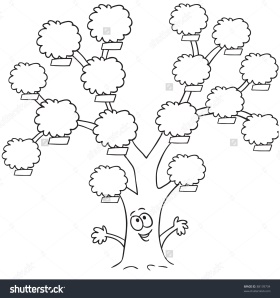 Болельщики: (отгадать загадку, определить количество слогов)               Отгадай загадки.Он в сапожках красных бродит,            2. Меня в лесу оставили,       Из воды сухим выходит,                          Весь век торчать заставили.     Шею важно выгибает,                              В ушанке белой я зимой,     Криком га-га-га встречает.                      А летом с бритой головой.                                 (Гусь)                                                         (Пень)Опрокинулась под ноги,                        4. Рыжий зверь в печи сидит,                          Растянулась по дороге,                            Рыжий зверь на всех сердит.     На меня она похожа,                               Он от злости ест дрова     Будто я шагаю лежа.                                Целый час, а может два.                                 (Тень)                                                          (Огонь)   Ходит плавно взад-вперед,                 6. Новый дом несу в руке,     А полов не достает.                                  Дверца дома на замке.     Кто уходит иль войдет,                            В нем жильцы бумажные,     Ручку ей всегда пожмет.                          Все ужасно важные.                                 (Дверь)                                               (Портфель)7.Кто растет вниз головой,                     8. Из воды в мороз растет,     Да не летом, а зимой?                              Но не тонет, а плывет.                        (Сосулька)                              С солнцем повстречается-                                                                        В воду превращается.                                                                                            (Льдина)Остановка «Островок пословиц»Прочитайте слова. Как называются такие слова в русском языке? Вставьте в пословицы по смыслу антонимы (слова противоположные по смыслу). Объясни значение данных народных высказываний… говори, да … делай.…земля, …рук не любят.Иди …, а оглядывайся….У мудрого человека … уши и … языкСлова для справок: длинный – короткий, чёрный – белый, меньше – больше, вперёд – назадБолельщики: Как превратить мел в мелкое место?  (Мель)Как угол превратить в топливо?          (Уголь)Как спрятать в середину слова мягкий знак в словах ДЕНЬ, ПЕНЬ, ЗВЕРЬ, ОКУНЬ?       (Деньки, пеньки, зверьки, окуньки)Как сделать, чтобы шест стал числом?   (Шесть)Как из банки сделать баню?                      (Банька)Как из полки сделать танец?                      (Полька)                                           Остановка «Ягодная полянка»Перед вами корзинка, которую нужно наполнить ягодами.(Команды вписывают в кроссворд подходящие названия ягод)(Брусника, малина, калина, рябина, клубника, голубика, ежевика, черника, вороника)
Болельщики:1.  Где доска и парты есть, чтоб всем детям сразу сесть?      Это в школе есть у нас, это наш просторный…2.	Многим вам она знакома, в ней купаться можно дома.     Что же это за предмет? Догадались или нет?3.	Загадка для тебя легка: пишусь всегда через два «к»,     И мяч, и шайбу клюшкой бей. А называюсь я …4.  Он на вокзалах есть всегда, к нему подходят поезда.     Двойное «р» содержит он , а называется …5.  Чтоб каждый телевизор работал без капризов,     На крыше непременно должна стоять …6.	Во мне два «к», не забывайте, таким как я , всегда бывайте.     Я точный, чистый и опрятный, иным же словом ….7.  По долинам , по отрогам мчит широкая дорога,     И она, как знают все, называется …8.  В магазин с сестрой ходили, все, что надо, там купили:     За батон, бутылку кваса заплатили деньги в …9.	Простудился я вчера, голова болит с утра,     Я закашлялся, охрип. У меня, наверно, …10. Вдоль дороги по бокам липы, клены тут и там.      Всем идти здесь веселее. Этот путь зовут …Остановка « Пещера загадок»Разгадайте ребусы ТЕМ+НОЖ –Ж=ТЕМНОЩА+ (СТРЕЛКА ОБОЗНАЧАЕТ БУКВУ «В»)+ЕЛЬ=ЩАВЕЛЬ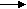 ГОРА –А+И+ЗОНТ=ГОРИЗОНТТЕ+ПЛОТ-Т=ТЕПЛОСТОЛ+ЯР=СТОЛЯРМОРЖ – РЖ + РОЗА – А=МОРОЗ
Ответы: темно, щавель, горизонт, тепло, столяр, морозБолельщики: Хитрые вопросы.Как большой дом превратить в маленький? (Добавить суффикс –ик- )Как из маленького хвостика сделать большой? ( Отнять суффикс –ик- )Можно ли превратить рыбу в человека? (Можно, добавив суффикс –ак- )Можно ли из одного стола построить столовую? (Можно, если добавить суффикс –ов- и окончание –ая.)Что нужно отнять у лесника, чтобы получилась роща? (Отнять суффикс –ник-)Что нужно отбросить трактористу, чтобы получить машину? (Отбросить суффикс –ист-)              Четвертое – лишнее.На доске в два столбика написаны ряды из четырех слов, среди которых одно лишнее, так как имеет часть, одинаковую по форме, но с другим значением.Нужно найти в каждом ряду лишнее слово и подчеркнуть его.            1. Провод, переводить, безводный, наводчик.            2. Нож, ножка, ножовка, ножницы.            3. Моряк, уморился, море, морской.            4. Носить, носовой, носик, нос.            5. Водитель, водяной, безводный, наводнение.            6. Подорожник, подорожать, бездорожье, дороженька.            7. Горка, сгорел, пригорок, горняк.            8. Победить, бедняк, бедный, беда.            9. Лесник, лес, лестница, лесной.Закончи пословицу.МИР СТРОИТ, А ВОЙНА …                    (разрушает)                         СМЕЛЫЙ ПОБЕЖДАЕТ, А ТРУС…       (погибает) ТРУД КОРМИТ, А ЛЕНЬ…                      (портит)ЧЕЛОВЕК ОТ ЛЕНИ БОЛЕЕТ, А ОТ ТРУДА …(здоровеет)ЛЕТО ПРИПАСАЕТ, А ЗИМА …                          (подъедает)ЛЕНТЯЙ ЕСТ – ГРЕЕТСЯ, А РАБОТАЕТ - …    (мерзнет) ДЕКАБРЬ ГОД КОНЧАЕТ, А ЗИМУ …                (начинает)ЛЕГКО ДРУГА ПОТЕРЯТЬ, НО ТРУДНО …      (найти)ПО ОДЕЖКЕ ВСТРЕЧАЮТ, А ПО УМУ …         (провожают)ЛАСТОЧКА ДЕНЬ НАЧИНАЕТ, А СОЛОВЕЙ …(кончает)5. Итог .Рефлексияаиааиаиаиаиаиаиаиа